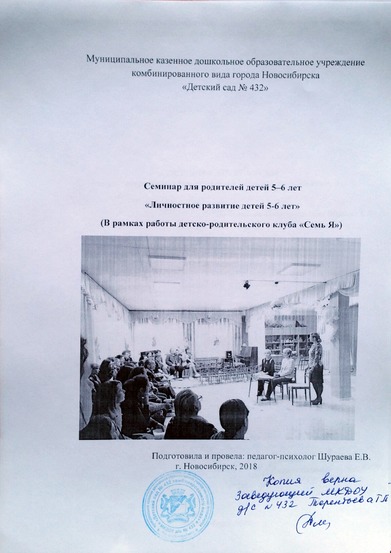 Муниципальное казенное дошкольное образовательное учреждение комбинированного вида города Новосибирска«Детский сад № 432»Семинар для родителей детей 5–6 лет«Личностное развитие детей 5-6 лет»(В рамках работы детско-родительского клуба «Семь Я»)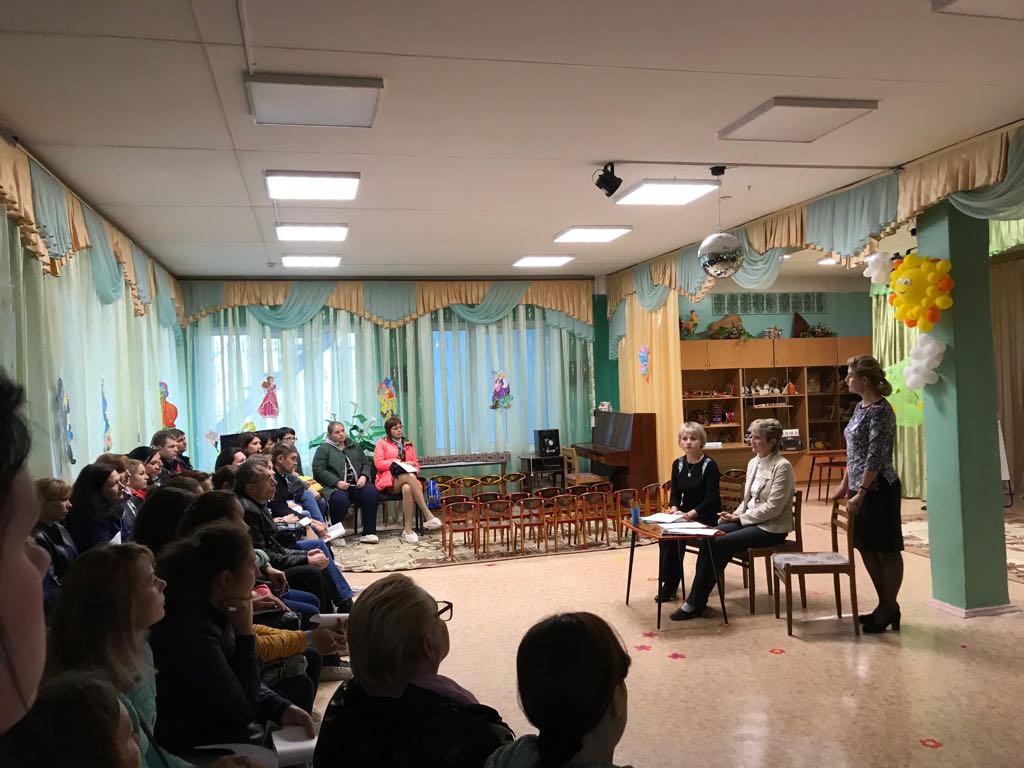 Подготовила и провела: педагог-психолог Шураева Е.В.г. Новосибирск, 2018Здравствуйте, уважаемые родители.Поздравляю вас с очередным рубежом в развитии ваших детей – со старшим возрастом.Возраст 5-6 лет это старший дошкольный возраст. Он является очень важным возрастом в развитии познавательной сферы ребенка, интеллектуальной и личностной. Его можно назвать базовым возрастом, когда в ребенке закладываются многие личностные аспекты, прорабатываются все моменты становления «Я» позиции. Именно 90% закладки всех черт личности ребенка закладывается в возрасте 5-6 лет. Очень важный возраст, когда мы можем понять, каким будет человек в будущем.На 6 году жизни ребенка совершенствуются основные нервные процесс: возбуждение и особенно торможение. В данный период легче формируются все виды условного торможения, что способствует соблюдению ребенком правил поведения. Дети чаще поступают “как надо” и воздерживаются от недозволенного. Но все-таки свойства нервных процессов, особенно подвижность, развиты недостаточно. Ребенок порой медленно реагирует на экстренную просьбу.              Возраст 5-6 лет- последний из дошкольных возрастов, когда в психике ребенка появляются принципиально новые образования. Это произвольность психических процессов- внимание, памяти, восприятия и др- и вытекающая от сюда способность управлять своим поведением, а также изменения в представлениях о себе и самосознании, и в самооценке.            Важное изменение происходит и в сфере отношений со сверстниками- сверстник постепенно приобретает по- настоящему серьезное значение для ребенка. До этого центральной фигурой в жизни детей, несмотря на окружение сверстников, все же оставался взрослый.В 5-6 лет ребенок как губка впитывает всю познавательную информацию. Научно доказано, что ребенок в этом возрасте запоминает столько материала, сколько он не запомнит потом никогда в жизни. В этом возрасте ребенку интересно все, что связано с окружающим миром, расширением его кругозора. Лучшим способом получить именно научную информацию является чтение детской энциклопедии, в которой четко, научно, доступным языком, ребенку описывается любая информация об окружающем мире. Ребенок получит представление о космосе, древнем мире, человеческом теле, животных и растениях, странах, изобретениях и о многом другом. Этот период называют сензитивным для развития всех познавательных процессов: внимания, восприятия, мышления, памяти, воображения. Для развития всех этих аспектов усложняется игровой материал, он становится логическим, интеллектуальным, когда ребенку приходится думать и рассуждать. Хорошо играть в словесные игры, так как ребенок уже использует в своей речи синонимы, антонимы, различает гласные и согласные, может определить количество слогов в словах, место звука в слове (начало, середина, конец слова). Конструктор хорошо развивает логическое мышление. Здесь важным моментом является складывание по схеме - образцу, начиная с простых узоров. Кубики, различные головоломки, мозаику необходимо выкладывать по картинке, ориентируясь на цвет, форму, величину.Активно продолжают развиваться память, внимание, мышление, воображение, восприятие.В старшем дошкольном возрасте познавательная задача становится для ребенка собственно познавательной (нужно овладеть знаниями!), а не игровой. У него появляется желание показать свои умения, сообразительностьВосприятие. Продолжает совершенствоваться восприятие цвета, формы и величины, строения предметов; происходит систематизация представлений детей. Они различают и называют не только основные цвета и их оттенки по светлоте, но и промежуточные цветовые оттенки; форму прямоугольников, овалов, треугольников. Воспринимают величину объектов, легко выстраивают в ряд — по возрастанию или убыванию — до десяти различных предметов. Внимание. Возрастает устойчивость внимания, развивается способность к его распределению и переключаемости. Наблюдается переход от непроизвольного к произвольному вниманию. Объем внимания составляет в начале года 5—6 объектов, к концу года — 6—7. Память. В возрасте 5—6 лет начинает формироваться произвольная память. Ребенок способен при помощи образно-зрительной памяти запомнить 5—6 объектов. Объем слуховой вербальной памяти составляет 5—6 слов. Мышление. В старшем дошкольном возрасте продолжает развиваться образное мышление. Дети способны не только решить задачу в наглядном плане, но и в уме совершить преобразование объекта и т.д  Воображение. Пятилетний возраст характеризуется расцветом фантазии. Особенно ярко воображение ребенка проявляется в игре, где он действует очень увлеченно. Развитие воображения в старшем дошкольном возрасте обусловливает возможность сочинения детьми достаточно оригинальных и последовательно разворачивающихся историй. Развитие воображения становится успешным в результате специальной работы по его активизации. В противном случае этот процесс может не привести к высокому уровню. Речь. Продолжает совершенствоваться речь, в том числе ее звуковая сторона. Дети могут правильно воспроизводить шипящие, свистящие и сонорные звуки. Развиваются фонематический слух, интонационная выразительность речи при чтении стихов, в сюжетно-ролевой игре, в повседневной жизни. Совершенствуется грамматический строй речи. Дети используют практически все части речи, активно занимаются словотворчеством. Богаче становится лексика: активно используются синонимы и антонимы. Развивается связная речь. Дошкольники могут пересказывать, рассказывать по картинке, передавая не только главное, но и детали.Более трудным для ребенка является восприятие времени - ориентация во времени суток, в оценке разных промежутков времени (неделя, месяц, время года, часы, минуты). Ребенку еще трудно представить себе длительность какого-либо дела.Главное, в развитии детей 5-6 лет – это их познавательное развитие, расширение кругозора. И все игры, направленные на это дадут хороший результат. Не отвечайте односложно – «да» или «нет». Отвечайте ребенку развернуто, спрашивайте его мнение, заставляйте думать и рассуждать. А почему сейчас зима? Докажи. А почему в лесу нельзя разводить костер. Обоснуй. У детей много неосознанной информации в голове, порой аккумулировать ее, разложить по полочкам они не могут. И задача взрослых им в этом помочь.Достаточно часто в этом возрасте у детей появляется такая черта, как лживость, т. е. целенаправленное искажение истины. Развитию этой черты способствует нарушение детско-родительских отношений, когда близкий взрослый чрезмерной строгостью или негативным отношением блокирует развитие у ребенка позитивного самоощущения, уверенности в своих силах. И чтобы не потерять доверия взрослого, а часто и оградить себя от нападок, ребенок начинает придумывать оправдания своим оплошностям, перекладывать вину на других.Итак,  нормально развивающийся ребенок пяти - шести лет должен уметь и любить рисовать, лепить, вырезать ножницами, пользоваться иголкой, разными природными материалами и т. д.Всегда поощряйте занятия ребенка, если они связаны с тренировкой пальцев рук.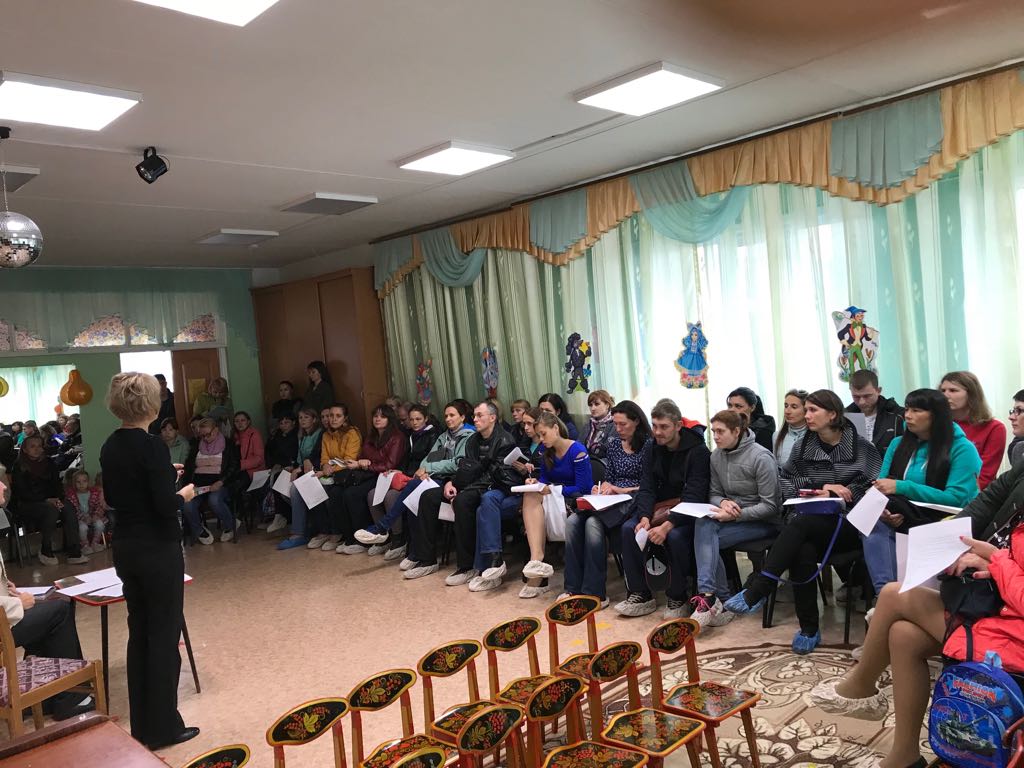 